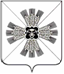 КЕМЕРОВСКАЯ ОБЛАСТЬАДМИНИСТРАЦИЯ ПРОМЫШЛЕННОВСКОГО МУНИЦИПАЛЬНОГО РАЙОНАПОСТАНОВЛЕНИЕот «13» апреля 2018 г. № 433-Ппгт. ПромышленнаяО внесении изменений в постановление администрации Промышленновского муниципального района от 29.12.2016                     № 1201-П «Об утверждении Положения об оплате труда работников муниципальных учреждений культуры и образовательных учреждений культуры и искусства, подведомственных Управлению культуры, молодежной политики, спорта и туризма администрации Промышленновского муниципального района»(в редакции постановлений от 25.04.2017 № 422-П, от 30.06.2017 № 719-П, от 29.12.2017 № 1490-П)На основании постановления Коллегии Администрации Кемеровской области от 28.12.2017 № 673 «О внесении изменения в постановление Коллегии Администрации Кемеровской области от 31.03.2011 № 128 «О примерном положении об оплате труда работников государственных учреждений Кемеровской области, подведомственных департаменту молодежной политики и спорта Кемеровской области»:1. Внести в постановление администрации Промышленновского муниципального района от 29.12.2016 № 1201-П «Об утверждении Положения об оплате труда работников муниципальных учреждений культуры и образовательных учреждений культуры и искусства, подведомственных Управлению культуры, молодежной политики, спорта и туризма администрации Промышленновского муниципального района» (в редакции постановлений от 25.04.2017 № 422-П, от 30.06.2017 № 719-П, от 29.12.2017 № 1490-П) следующие изменения:1.1. приложение № 4 к Положению изложить в новой редакции согласно приложению № 1 к настоящему постановлению.2. Рекомендовать учреждениям, подведомственным Управлению культуры, молодежной политики, спорта и туризма администрации Промышленновского муниципального района внести соответствующие изменения в Положения об оплате труда.3. Постановление подлежит обнародованию на официальном сайте администрации Промышленновского муниципального района.4. Настоящее постановление вступает в силу со дня подписания и распространяет свое действие на правоотношения, возникшие с 01.12.2017.5. Контроль за исполнением настоящего постановления возложить на заместителя главы Промышленновского муниципального района                       С.А. Федарюк.исп. И. Г. Чупинтел. 76046Профессиональные квалификационные группыдолжностей специалистов и служащих в сферекультуры и искусства Промышленновского муниципального районапо направлению физической культуры и спортаГлаваПромышленновского муниципального районаД.П. ИльинПриложение № 1к постановлениюадминистрации Промышленновского муниципального районаот 13 апреля 2018  № 433-П «Приложение № 4к Положению об оплате трудаработников муниципальныхучреждений культуры  иобразовательных учрежденийкультуры и искусства,подведомственных УКМПСТПромышленновского района№ п/пДолжности, отнесенные к профессиональной квалификационной группеОклад по ПКГ, ставка по ПКГ, рублейРазмер повышающего коэффициента к окладу (должностному окладу), ставке заработной платыОклад (должностной оклад), ставка заработной платы по профессиональной группе, рублей12345Профессиональная квалификационная группа должностей работников физической культуры и спорта второго  уровня25841 квалификационный уровеньИнструктор по спортусо средним профессиональным образованием без предъявления требований к стажу работы;имеющий высшее профессиональное образование без предъявления требований к стажу работы или среднее профессиональное образование и стаж по профилю работы от 2 до 5 лет;имеющий высшее профессиональное образование и стаж работы по профилю от 2 до 5 лет или среднее профессиональное образование и стаж работы по профилю от 5 до 10 лет;имеющий высшее профессиональное образование и стаж работы по профилю от 5 до 10 лет или среднее профессиональное образование и стаж работы по профилю свыше 10 лет;имеющий высшее профессиональное образование и стаж работы по профилю свыше 10 лет или II квалификационную категорию;имеющий I квалификационную категорию;имеющий высшую квалификационную категорию1,30881,43651,58631,74071,91832,10412,28172,472533823712409944984957543758966389Профессиональная квалификационная группа «Средний медицинский персонал»25842 квалификационный уровеньМедицинская сестра диетическаяне имеющая квалификационной категории;имеющая II квалификационную категорию; имеющая I квалификационную категорию;имеющая высшую квалификационную категорию;1,30881,43651,43651,58631,58631,74071,91832,104133823712371240994099449849575437Профессиональная квалификационная группа «Врачи»30532 квалификационный уровеньВрач-специалистне имеющий квалификационной категории;имеющий II квалификационную категорию;имеющий I квалификационную категорию;имеющий высшую квалификационную категорию1,78091,93122,09272,25815437589663896894Заместитель главыПромышленновского муниципального районаС.А. Федарюк